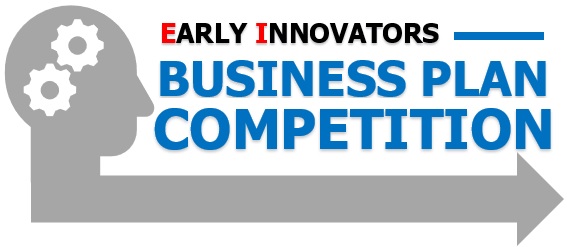 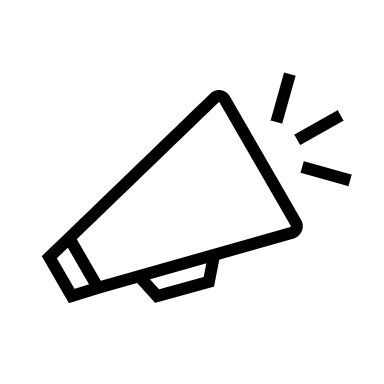 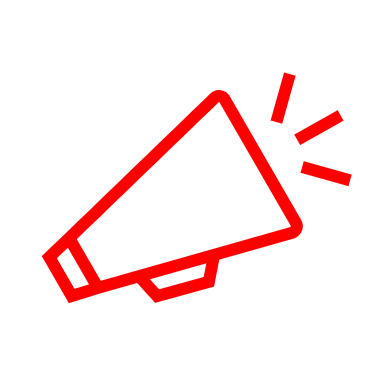 ISTORICUL CONTRIBUTIILORRUBRICI OBLIGATORII:A se completa de catre administratorul concursului:A se completa de catre participant:CANDIDATI INDIVIDUALIsauECHIPEA se completa de catre profesorul coordonator:CATEGORIA DE CONCURS:(*categoria/categoriile in care se incadreaza planul de afaceri se marcheaza cu „X”; la rubrica „Altele” se numeste domeniul)Informatiile prezentate in prezentul document fac obiectul unei inregistrari OSIM - Oficiul de Stat pentru Inventii si Marci. DaNuRUBRICA FACULTATIVA:A se completa de catre student mentor:PLAN DE AFACERIDECLARATIEEu, participantul, in nume individual sau prin denumirea generica a echipei, la concursul Early Innovators Business Plan Competition, declar ca planul de afaceri supus evaluarii juriului reprezinta rezultatele muncii mele individuale sau concertate (in cazul echipelor) si a studiului aprofundat. In cazul in care se dovedeste ca planul de afaceri transmis evaluarii juriului este rezultatul muncii unei terte parti, imi asum riscul de a fi descalificat sau de a mi se retrage premiul ulterior castigarii acestuia. De asemenea, imi asum ca, in cazul retragerii premiului, sa depun toate diligentele necesare pentru inmanarea acestuia catre noul castigator in forma in care l-am primit. Eu, participantul, in nume individual sau prin denumirea generica a echipei, la concursul Early Innovators Business Plan Competition, declar prin prezenta ca, imi dau acordul ca prin transmiterea prezentului document de concurs, datele furnizate sa fie prelucrate in sensul desfasurarii concursului si continuitatii acestuia.Eu, participantul, in nume individual sau prin denumirea generica a echipei, la concursul Early Innovators Business Plan Competition, declar prin prezenta ca, voi solutiona orice conflict survenit pe cale pasnica cu organizatorul concursului. Pentru aceasta, ma adresez echipei de management a concursului.Eu, participantul, in nume individual sau prin denumirea generica a echipei, la concursul Early Innovators Business Plan Competition, declar prin prezenta ca, mi-am asumat cele declarate mai sus prin transmiterea documentului de concurs catre organizatorul concursului. Acesta este documentul care va fi supus evaluarii juriului.Formatarea textului care compune raspunsurile trebuie sa fie:Font: TahomaDimensiune: 10Aliniere: stanga – dreapta (Justified)Culoare font: negruLimitele de elaborare a raspunsurilor se refera la numarul caracterelor cu spatii.Prezentul document va fi transmis in format .pdf si va fi redenumit astfel:nume companie_nume participant_plan de afaceri_EIBPC.pdfSubiectul mesajului: nume companie_nume participant_plan de afaceri_EIBPCAdresa de e-mail: application@early-innovators.euNumar de inregistrare proiect: Nume si prenumeDenumirea institutiei de invatamantClasaSpecializarea/ProfilVarstaE-mailTelefonAdresa personalaDenumirea echipeiMembru 1Nume si prenumeMembru 1Denumirea institutiei de invatamantMembru 1ClasaMembru 1Specializarea/ProfilMembru 1VarstaMembru 1E-mailMembru 1TelefonMembru 1Adresa personalaMembru 2Nume si prenumeMembru 2Denumirea institutiei de invatamantMembru 2ClasaMembru 2Specializarea/ProfilMembru 2VarstaMembru 2E-mailMembru 2TelefonMembru 2Adresa personalaMembru 3Nume si prenumeMembru 3Denumirea institutiei de invatamantMembru 3ClasaMembru 3Specializarea/ProfilMembru 3VarstaMembru 3E-mail Membru 3TelefonMembru 3Adresa personalaMembru 4Nume si prenumeMembru 4Denumirea institutiei de invatamantMembru 4ClasaMembru 4Specializarea/ProfilMembru 4VarstaMembru 4E-mail Membru 4TelefonMembru 4Adresa personalaNume si prenumeDenumirea institutiei de invatamantMateria de specialitateE-mail TelefonINDUSTRIESTIINTE ALE VIETIIIT&CCLEANTECH & ENERGY HoReCaAntreprenoriat SocialALTELENume si prenumeDenumirea institutiei de invatamantFacultatea/SpecialitateaE-mail TelefonAdresa personalaDENUMIREA COMPANIEI (MAX. 50 CARACTERE)DENUMIREA PRODUSULUI (MAX. 50 CARACTERE)SLOGAN (MAX. 100 CARACTERE)VIZIUNE (MISIUNE SI VALORI) (MAX. 2000 CARACTERE)IDEEA DE BUSINESS (PRODUS/SERVICIU) (MAX. 2000 CARACTERE)TEHNOLOGIE SI PROCEDURA (MAX. 2000 CARACTERE)BENEFICII PENTRU CLIENTI (MAX. 1200 CARACTERE)GRUPURI TINTA (MAX. 1500 CARACTERE)NEVOILE CLIENTILOR SI DISPONIBILITATEA DE A PLATI (MAX. 1500 CARACTERE)ANALIZA COMPETITIEI: COMPANII SI PRODUSE (MAX. 1500 CARACTERE)INOVATIE SI PUNCTE DE VANZARE UNICE - USP (MAX. 1500 CARACTERE)CANALE DE DISTRIBUTIE SI LOGISTICA (MAX. 1200 CARACTERE)MODALITATI DE PROMOVARE (MAX. 1500 CARACTERE)SURSE DE VENIT (MAX. 1200 CARACTERE)PRETURI (MAX. 1000 CARACTERE)RESURSELE CHEIE (MAX. 800 CARACTERE)PARTENERUL CHEIE (MAX. 800 CARACTERE)COSTURI (MAX. 800 CARACTERE)PRIMII PASI IMPORTANTI (MAX. 1000 CARACTERE)SUSTENABILITATE (MAX. 1500 CARACTERE)REFERINTELocalitateDataDataDataZILUNAAN